Методические рекомендации к проекту«Овощи-фрукты»Автор проекта: Полковникова Наталья Васильевна – воспитатель ГБДОУ детский сад №43 Пушкинского района Санкт-Петербурга.Проект может использоваться воспитателями и учителями для проведения занятий по ознакомлению с окружающим миром с детьми 4 – 5 лет в детских дошкольных учреждениях.Целью данной работы, созданной с помощью системы «MimioStudio», является закрепление и обобщение знаний детей по теме «Фрукты-овощи». Игры и задания, представленные в данном проекте, помогут детям развить память, внимание, мышление, логику, наблюдательность. Научить пользоваться инструментами мимио.Проект состоит из 17 страниц.На протяжении всего проекта присутствуют помощники, при помощи которых: 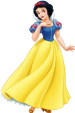 на каждой странице узнать задание поможет:  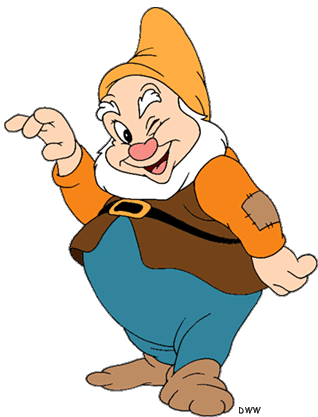 правильный ответ поможет узнать:  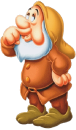 возвращение к содержанию по картинке: Стр. 1: Титульный лист.Название проекта «Фрукты-овощи»По щелчку на строчку «Центр образовательные технологии» вы попадёте на сайт «Центр повышения квалификации «Образовательные технологии» Стр.2: Содержание.Каждый пункт содержания – гиперссылка на соответствующую страницу проекта.Стр.3: «Что растёт на дереве, а что на грядке?»Дети обобщают представления о том, что такое овощи, где они растут, что такое фрукты, где они растут. А также чем они похожи и чем различаются. Проверить правильность выполненного задания поможет гномик в правом нижнем углу.Стр.4: «Что жарят и тушат, а из чего варят компот?»Обобщить представления детей о назначении и о пользе фруктов и овощей. Актуализировать представления о способах обработки продуктов.Стр.5: «Найди вторую половинку»Дети, ориентируясь на форму, цвет и размер подбирают половинки фруктов и овощей развивая внимание, мышление и мелкую моторику пальцев рук.Стр.6: «Найди четвёртый лишний»В каждой строчке надо найти и нажать на один предмет, который является лишним. При правильном нажатии появляется синяя галочка с соответствующим звуковым сопровождением. При неправильном выборе появляется красный крест и соответствующий звуковой сигнал.Стр.7: «Собери картинку»Предлагается собрать картинку по образцу. Развивается внимание, мышление, наблюдательность.Стр.8: «Найди грушу и раскрась в зелёный цвет»Среди предложенных контуров фруктов и овощей нужно найти заданную форму и аккуратно закрасить, не выходя за контур.Стр.9: «Достань из корзины столько яблок, сколько выпадет на кубике»Ребёнок нажимает на кубик и достаёт из корзины столько яблок, сколько указано на оранжевой грани кубика.Стр.10: «Собери бусы при помощи волчка»Бусы рассыпались, детям нужно собрать их обратно. При нажатии на волчок стрелка нам покажет цвет, с которого надо взять нужную бусину (предмет).Стр.11: «Найди пару»Перед вами шесть звёзд, под ними прячутся картинки. Надо открыть все картинки нажимая на звёзды. Запомнить, что где расположено, и закрыть картинки обратно. По памяти надо открыть одинаковые пары картинок. Стр. 12: «Найди правильную тень»На каждой строчке надо найти истинную тень предмета, если тень выбрана правильно, то она раскрасится в исходный цвет. Если тень выбрана неправильно, то ничего не поменяется.Стр. 13: «Соедини картинку с тенью»При помощи карандаша надо соединить тень с предметом прямой линией. Правильность выполнения задания поможет проверить гномик в правом нижнем углу.Стр.14: «Помоги найти зайцев»При помощи фонарика ребята смогут найти затаившихся в темноте зайцев и посчитать их. Закрепляется порядковый и количественный счёт в пределах пяти.Стр.15: «Реши примеры»Ребята решают примеры, а проведя пример через волшебную шляпу появляется ответ. Ответ подносится к нужному количеству предметов.Стр.16: «Помоги зайцу добраться до морковки»При помощи инструментов мимио ребёнок при помощи карандаша и выбранного цвета прорисовывает дорогу, по которой пройдёт заяц к заветной морковке.Стр.17: «Заключение»